Dne:5.6.- 9.6.2023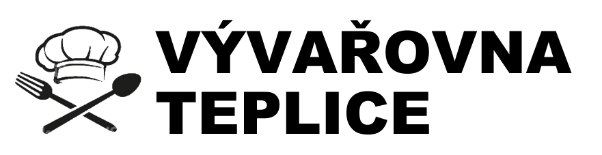 Objednávky přijímáme na www.vyvarovnateplice.czObjednávat možno i denně do 8.15hod   Po.5.6.2023	0,33l 		Zelná s uzeninou 1,9)			1)	120g		Přírodní krůtí pečínka, dušená rýže 1)     2)	120g		Gratinovaný kuřecí steak s list. špenátem a mozzarellou, bramborová kaše 1,7)          3)	120g		Vepřový guláš, houskové knedlíky (těstoviny) 1)           4)	400g		Zbruf sypaný sýrem, těstoviny 1,7)  5) 	150g		Vepřová panenka s italským rizotem a restovanou baby karotkou 1,7)6)	400g		Zeleninový salát s kysanou smetanou a kuřecím masem, tmavý toast 1,3,7)   Út.6.6.20230,33l 		Francouzská cibulačka 1,7,9)					           	1)	400g		Penne s krůtím masem a sýrem 1,7)2)	120g		Kuřecí medailonky v sýrové omáčce s brokolicí, dušená rýže 1,7)   3)	120g		Katův šleh z vepřového masa, opečené brambory 1) 4)	400g		Halušky s uzeným masem, zelím a slaninou 1,3,7)   5) 	150g		Řízečky z vepřové panenky, hranolky, tatarská omáčka, obloha 1,3,7,10) 6) 	400g		Luštěninový salát se šunkou a goudou, tmavý toast 1,7)      St.7.6.2023 	0,33l 		Drůbeží vývar s nudlemi 1,9)					           	1)	200g		Kapustové karbanátky, vařené brambory, tatarská omáčka 1,3,7,10)2)	120g		Kuřecí medailonky na žampionech, dušená rýže 1,6) 3)	400g		Cmunda po kaplicku 1,3,12)      4)	120g		Pikantní hovězí guláš, houskové knedlíky (těstoviny) 1) 5) 	150g		Vepřová panenka s houbovou nádivkou, krokety, obloha 1,3,7) 6) 	400g		Zeleninový salát s kuřecím masem, nivou a olivami, tmavý toast 1,7)						   Čt.8.6.2023    	 0,33l 		Hrachová s uzeninou 1,9)1)	120g		Kuře na paprice, houskové knedlíky (těstoviny) 1,7)   2)	120g		Vepřové žebírko po maďarsku, dušená rýže 1)     3)	120g		Třeboňský vepřový nářez, bramborové knedlíky, špenát 1,3)     4)	400g		Čočka na kyselo, opékaný špekáček, sázené vejce, sterilovaná okurka 1,3)        5)	150g		Grilovaná krkovička s restovanými fazolkami na slanině, americké brambory 1) 6) 	400g		Těstovinový salát s kuřecím masem, brokolicí a citronovou majonézou 1,3,7)      						  Pá.9.6.2023		0,33l		Boršč 1,7,9) 1) 	4ks		Kynuté borůvkové knedlíky s tvarohem 1,3,7)2)	240g		Kuřecí stehno s nádivkou, bramborová kaše 1,3,7)   3)	150g		Masové koule v rajské omáčce, houskové knedlíky (těstoviny) 1,7)    4)	150g		Vepřová játra na slanině, dušená rýže 1)      5) 	150g		Vepřová panenka na zeleném pepři, hranolky, obloha 1,7)6)	400g		Zeleninový salát s kuřecími taš. v sezamu pl. hermelínem, tm. toast. 1,3,7,11) Cena včetně polévky, obalu a dovozu č.1-4 95,- č.5-6 105,-Jídla jsou určena k okamžité spotřebě a mohou obsahovat stopové prvky alergenů 1-14Seznam alergenů zašleme na přání, nebo si ho vyžádejte při dovážce.Dotazy 702 037 363 412 372 066  objednavky@vyvarovnateplice.cz